Конспект акции «Синичкин день»Цель: формирование элементарных экологических представлений детей о зимующих птицах.Задачи: - познакомить детей с экологическим праздником «Синичкин день»;- закреплять умение соотносить изменения в природе с жизнью зимующих птиц, распознавать птиц по характерным признакам.- расширять представления детей об особенностях строения, поведения птиц и образа жизни синички;- развивать познавательную активность, самостоятельность, логическое мышление, умение рассуждать, делать умозаключения;- формировать у детей заботливое отношение к природе, желание помочь птицам в трудных зимних условиях;- воспитывать патриотическое чувства гордости и любви к родной природе.Оборудование: иллюстрации зимующих птиц, картина «синички у кормушки», ватман, цветная бумага, восковые мелки, ножницы, клей, клеенки, салфетки, кормушки, корм для птиц, аудиозапись «пение синиц»Ход мероприятия:В-ль: «На кормушку к нам зимойПрилетает птицаС желтой грудкой пуховой –Шустрая…»Дети: синица.В-ль: верно. Сегодня я вам предлагаю побеседовать о синичках, потому что у них праздник «Синичкин день» - день встречи зимующих птиц. Каких птиц мы называем зимующие?Ответы детей.В-ль: Кто мне расскажет, как выглядит главная героиня праздника?Дети: у этой птицы желтая грудка, оперение птицы темное с синим или зеленым отливом; щечки белые; глаза черные; короткий черный клюв, маленькие лапки.В-ль: многие считают, что название «синица» произошло от ее синего оперения, но это не так. Свое имя синицы получили за звонкие песни, напоминающие перезвон колокольчика: «зинь-зинь» или «синь-синь». Прослушивание аудио записи пения синиц.В-ль: Синицы сооружают гнёзда в дуплах деревьев, в норах, под отставшей корой старых деревьев и среди коряг.(показ фото гнезда синички) Ребята, я хочу вам показать гнездо синички. Как вы думаете, из чего оно состоит? (глядя на гнездо)
Дети: Из тонких веточек, сухих стебельков трав, мха.В-ль: Самка в это гнездо откладывает 10–15 белых яичек с красно-коричневыми пятнами. Высиживает 2 недели. Самец в это время приносит корм самке. Птенцы вылупляются не одновременно. Потомство выкармливают оба родителя. Синицы очень полезные птицы. Круглый год они очищают леса и сады от вредных насекомых. За сутки синичка поедает столько корма, сколько весит сама. Живут они стайками по 10 – 15 штук.Физминутка(дети выполняют движения в соответствии с текстом)В-ль: в честь дня синички, предлагаю вам сделать коллективную работу «синицы прилетели»Дети выполняют коллективную аппликацию с элементами рисования.В-ль: а как мы с вами можем помочь птицам в зимние холодные дни?Ответы детей.В-ль: Ребята, будем помнить, что в зимнее время нашим пернатым друзьям бывает холодно и голодно. Из 10 синиц выживает до весны только 1. И наша с вами задача: не дать погибнуть зимой от голода нашим зимующим птицам.А сейчас все оденемся, и пойдём на улицу повесим кормушки, насыплем корм для наших птиц. 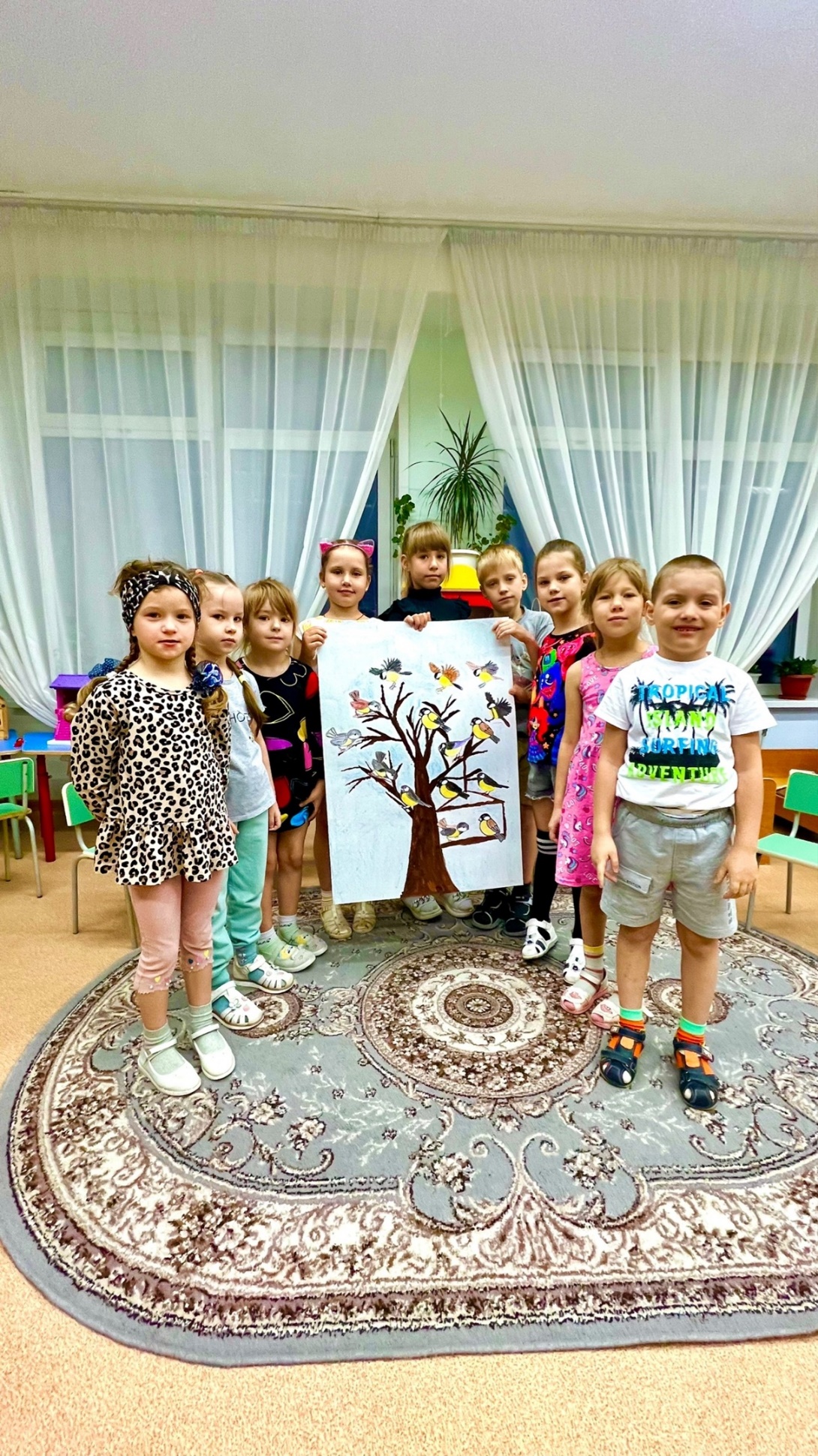 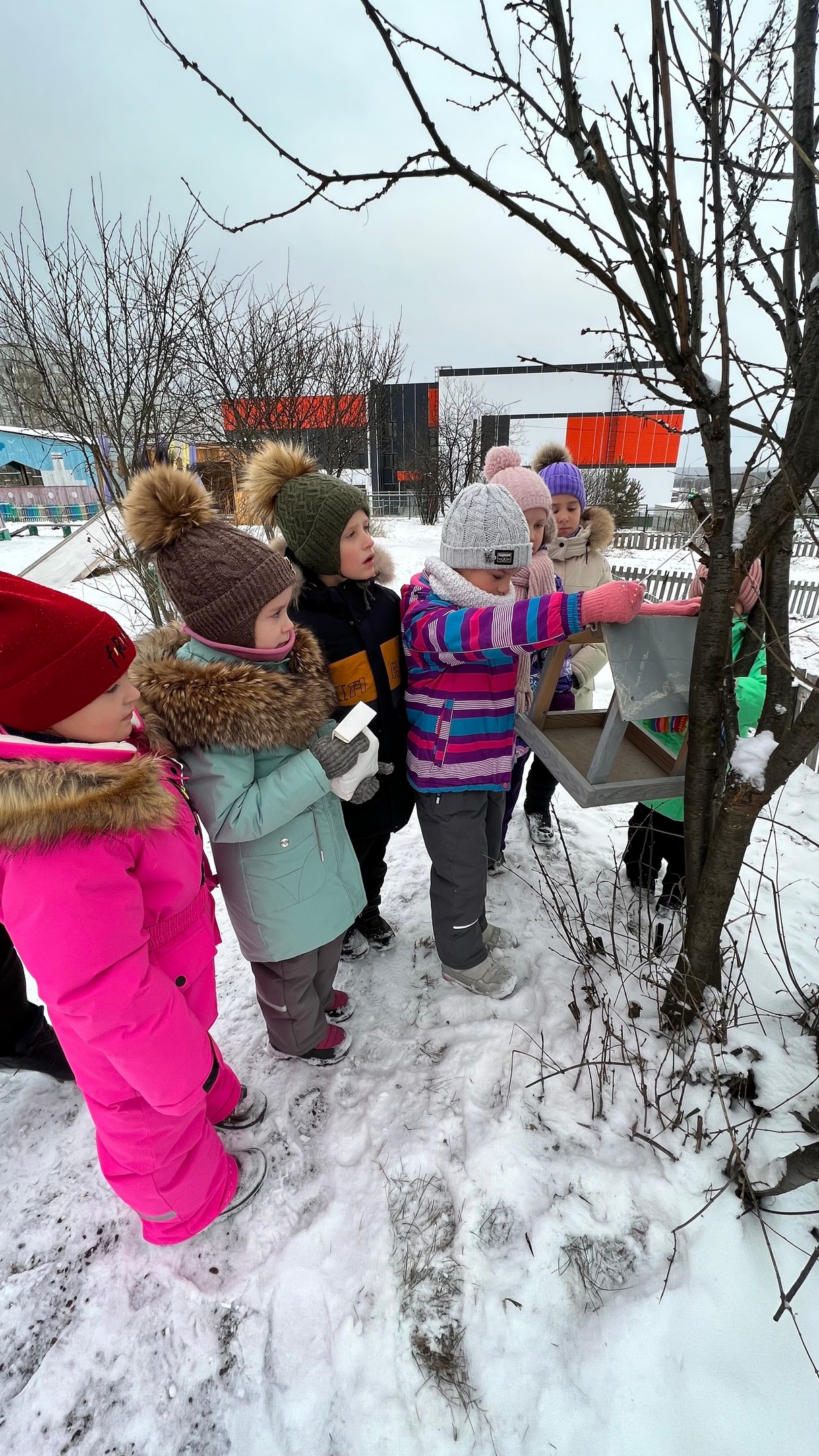 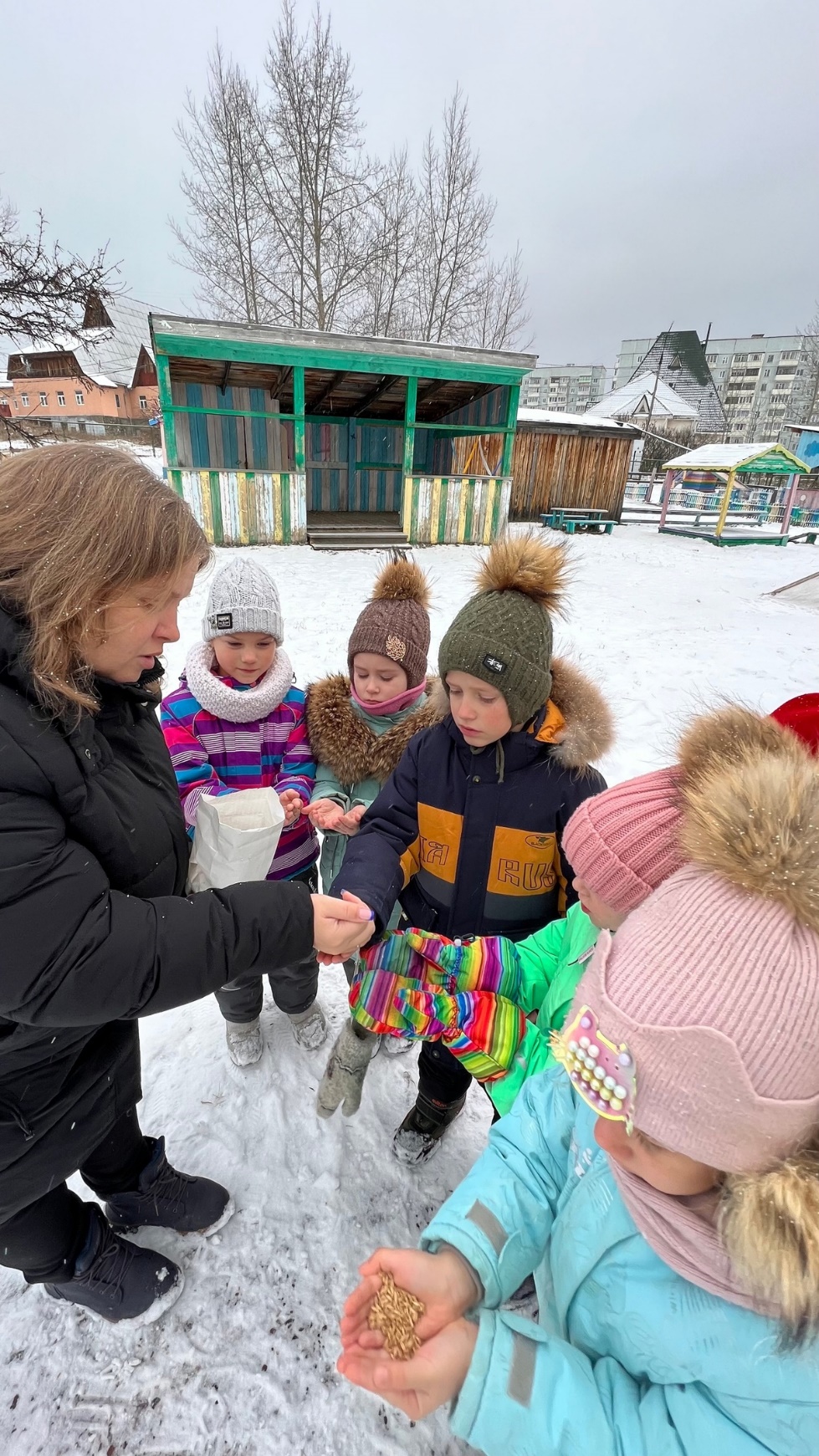 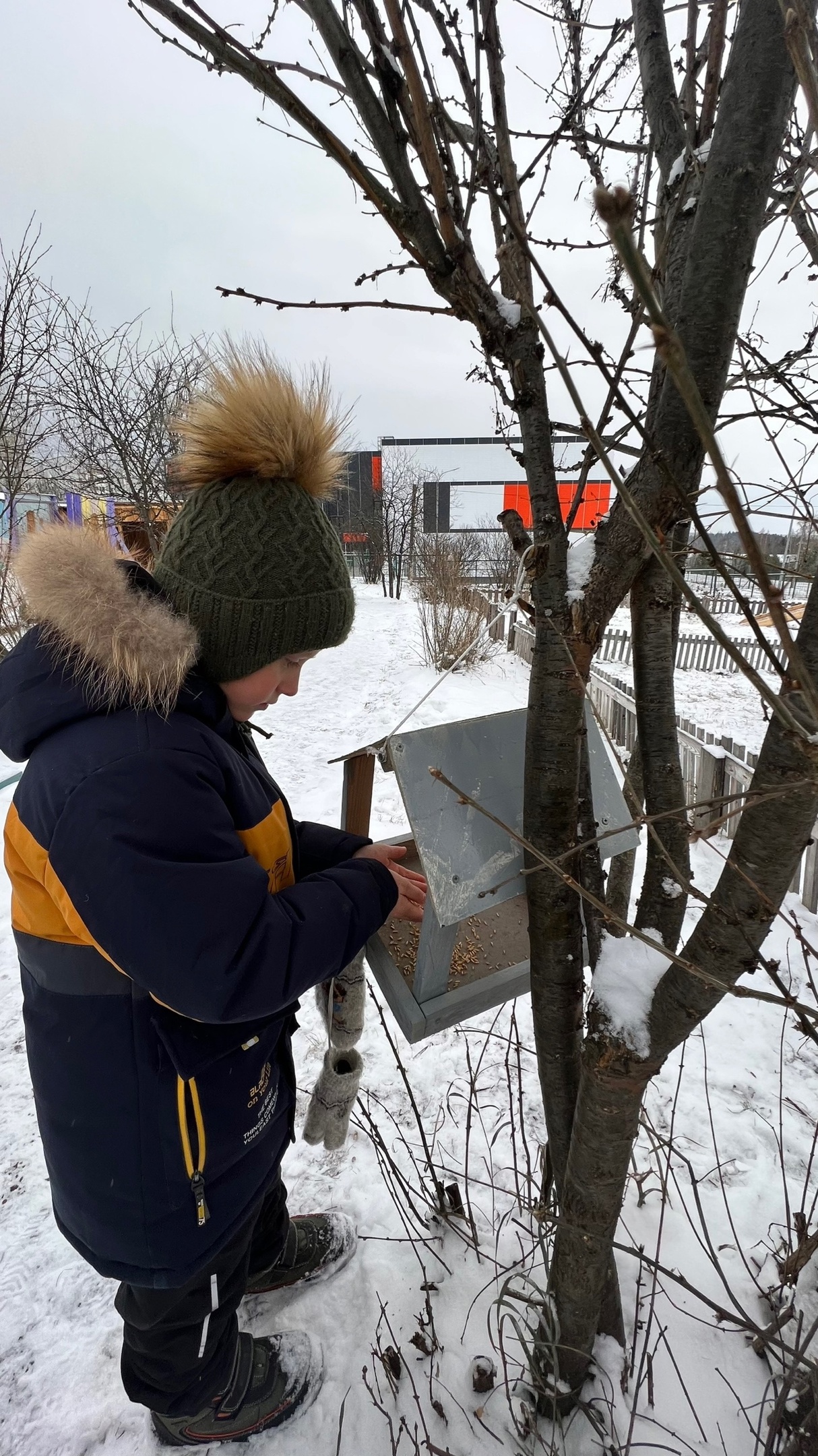 Вот в гнезде проснулись птички разноцветные синички.Тянут крылышки, встают, громко песенку поют.Дети-«синички» открываю глаза, встают, поднимают руки, пищат «синь-синь»Птички, крылья расправляйте, поскорее вылетайте,Корм ищите по полям, по садам и по лесам.Дети машут «крыльями», «летают» по группеВот нашли в кормушке крошки, поклевали их немножко.Громко клювики стучат. «Вкусно!»-птички говорятПрисели на корточки, стучат пальцами по полу «клюют»Осторожнее, синички, повнимательнее, птички!К вам крадется кот Матвей! Улетайте поскорей!Дети «летят» и садятся на стульчики